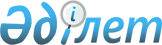 О внесении изменений в постановление акимата города от 28 мая 2007 года N 656 "Об утверждении нормы потребления тепловой энергии и подогрев водопроводной воды по г. Петропавловску"
					
			Утративший силу
			
			
		
					Постановление акимата города Петропавловска Северо-Казахстанской области от 11 декабря 2009 года N 1522. Зарегистрировано Управлением юстиции города Петропавловска Северо-Казахстанской области 10 января 2010 года N 13-1-166. Утратило силу постановлением акимата города Петропавловска Северо-Казахстанской области от 6 ноября 2013 года N 2095

      Сноска. Утратило силу постановлением акимата города Петропавловска Северо-Казахстанской области от 06.11.2013 N 2095      В соответствии с пунктом 2 статьи 31 Закона Республики Казахстан от 23 января 2001 года № 148-II «О местном государственном управлении и самоуправлении в Республике Казахстан», со статьей 28 Закона Республики Казахстан от 24 марта 1998 года № 213 «О нормативных правовых актах», подпунктом 3) пункта 2 постановления Правительства Республики Казахстан от 9 апреля 1999 года № 400 «О дополнительных мерах по государственному регулированию цен и тарифов на услуги предприятий-монополистов», пунктом 67 «Правил пользования тепловой энергией», утвержденных приказом министра энергетики и минеральных ресурсов Республики Казахстан от 24 января 2005 года № 10, акимат города ПОСТАНОВЛЯЕТ:



      1. Внести в постановление акимата города от 28 мая 2007 года № 656 «Об утверждении нормы потребления тепловой энергии и подогрев водопроводной воды по г. Петропавловску» (зарегистрировано в реестре государственной регистрации нормативных правовых актов за № 13-1-72 от 10 июля 2007 года, опубликовано в газетах «Проспект СК» № 30 от 27 июля 2007 года и «Қызылжар нұры» № 31 от 27 июля 2007 года) следующие изменения:

      в пункте 1 указанного постановления после слов «этажностью» цифру «3» заменить на цифру «1».



      2. Контроль за исполнением настоящего постановления возложить на заместителя акима города, курирующего данную сферу.



      3. Настоящее постановление вводится в действие по истечении 10 дней со дня его первого официального опубликования.      Аким города                                Н. Ашимбетов
					© 2012. РГП на ПХВ «Институт законодательства и правовой информации Республики Казахстан» Министерства юстиции Республики Казахстан
				